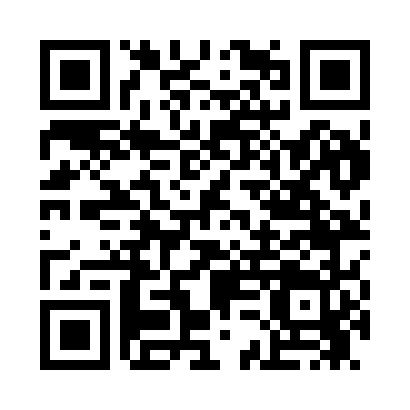 Prayer times for Carns Ford, Missouri, USAMon 1 Jul 2024 - Wed 31 Jul 2024High Latitude Method: Angle Based RulePrayer Calculation Method: Islamic Society of North AmericaAsar Calculation Method: ShafiPrayer times provided by https://www.salahtimes.comDateDayFajrSunriseDhuhrAsrMaghribIsha1Mon4:275:581:195:128:4010:112Tue4:275:581:195:128:4010:103Wed4:285:591:195:128:4010:104Thu4:295:591:195:128:4010:105Fri4:296:001:205:138:3910:096Sat4:306:001:205:138:3910:097Sun4:316:011:205:138:3910:088Mon4:326:011:205:138:3810:089Tue4:336:021:205:138:3810:0710Wed4:336:031:205:138:3810:0711Thu4:346:031:205:138:3710:0612Fri4:356:041:215:138:3710:0513Sat4:366:051:215:138:3610:0514Sun4:376:051:215:138:3610:0415Mon4:386:061:215:138:3510:0316Tue4:396:071:215:138:3510:0217Wed4:406:071:215:138:3410:0218Thu4:416:081:215:138:3410:0119Fri4:426:091:215:138:3310:0020Sat4:436:101:215:138:329:5921Sun4:446:101:215:138:329:5822Mon4:456:111:215:138:319:5723Tue4:466:121:215:138:309:5624Wed4:476:131:215:128:309:5525Thu4:496:141:215:128:299:5426Fri4:506:141:215:128:289:5227Sat4:516:151:215:128:279:5128Sun4:526:161:215:128:269:5029Mon4:536:171:215:128:259:4930Tue4:546:181:215:118:249:4831Wed4:556:181:215:118:239:46